Pedido de Cedência e Utilização Pontual de Instalações Desportivas 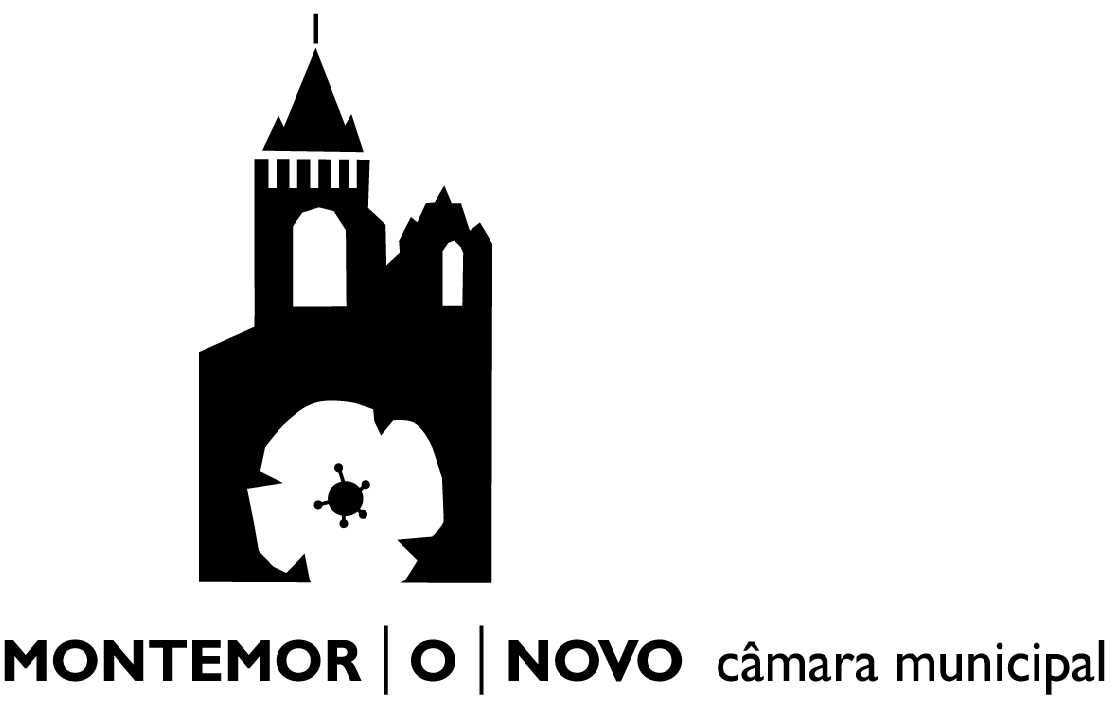 DAGF/SAAGDAGF/SAAGDAGF/SAAGDAGF/SAAGDAGF/SAAGReg. Nº Proc NºProc NºData:Data: Data: ResponsávelFuncionárioFuncionárioResponsávelCoord. SAAGCoord. SAAGChefe de DivisãoChefe de DivisãoChefe de DivisãoChefe de DivisãoDESPACHODESPACHODESPACHODESPACHODESPACHODECISÃODECISÃOData:Data:Data:PresidentePresidentePresidente Exmo. Senhor Presidente da Câmara Municipal de Montemor-o-Novo Identificação do Promotor (Preencher com letra maiúscula)Identificação do Promotor (Preencher com letra maiúscula)Identificação do Promotor (Preencher com letra maiúscula)Identificação do Promotor (Preencher com letra maiúscula)Identificação do Promotor (Preencher com letra maiúscula)Identificação do Promotor (Preencher com letra maiúscula)Identificação do Promotor (Preencher com letra maiúscula)Identificação do Promotor (Preencher com letra maiúscula)Identificação do Promotor (Preencher com letra maiúscula)Identificação do Promotor (Preencher com letra maiúscula)Identificação do Promotor (Preencher com letra maiúscula)Identificação do Promotor (Preencher com letra maiúscula)Nome:Nome:Morada/Sede:Morada/Sede:Freguesia:Freguesia:Código PostalCódigo Postal      -          -    Concelho:Concelho:Telefone:Telefone:Telemóvel:Telemóvel:Fax:Fax:N.º de Identificação FiscalN.º de Identificação FiscalN.º de Identificação Fiscal Bilhete de Identidade 	 Cartão de Cidadão n.º Bilhete de Identidade 	 Cartão de Cidadão n.º Bilhete de Identidade 	 Cartão de Cidadão n.º Bilhete de Identidade 	 Cartão de Cidadão n.º Bilhete de Identidade 	 Cartão de Cidadão n.º Bilhete de Identidade 	 Cartão de Cidadão n.ºE-mail:Vem solicitar a V. Ex.ª a cedência do:Vem solicitar a V. Ex.ª a cedência do:Vem solicitar a V. Ex.ª a cedência do:Vem solicitar a V. Ex.ª a cedência do:Vem solicitar a V. Ex.ª a cedência do: Parque Desportivo Municipal Parque Desportivo Municipal Parque Desportivo Municipal Polidesportivo Municipal Pavilhão Gimnodesportivo Pavilhão Gimnodesportivo Pavilhão Gimnodesportivo Piscina Coberta Municipal  Campo de Futebol Municipal Campo de Futebol Municipal Campo de Futebol Municipal Ginásio do GUSPara o exercício de actividade desportiva não competitiva, com carácter pontual, para o próximo dia       no horário compreendido entre as   :   horas e as   :   horas.Para o exercício de actividade desportiva não competitiva, com carácter pontual, para o próximo dia       no horário compreendido entre as   :   horas e as   :   horas.Para o exercício de actividade desportiva não competitiva, com carácter pontual, para o próximo dia       no horário compreendido entre as   :   horas e as   :   horas.Para o exercício de actividade desportiva não competitiva, com carácter pontual, para o próximo dia       no horário compreendido entre as   :   horas e as   :   horas.Para o exercício de actividade desportiva não competitiva, com carácter pontual, para o próximo dia       no horário compreendido entre as   :   horas e as   :   horas.Para o efeito, deverá ser indicada a respectiva modalidade.Para o efeito, deverá ser indicada a respectiva modalidade.Para o efeito, deverá ser indicada a respectiva modalidade.Para o efeito, deverá ser indicada a respectiva modalidade.Para o efeito, deverá ser indicada a respectiva modalidade. Jogo Oficial na modalidade de Jogo Oficial na modalidade de Jogo Treino na modalidade de Jogo Treino na modalidade de Torneio na modalidade de Torneio na modalidade de Outro(s) evento(s) na modalidade de  Outro(s) evento(s) na modalidade de ObservaçõesMontemor-o-Novo,   de  de 20  Pede deferimento, Bilhete de Identidade      Cartão de Cidadão        N.º      Conferi os dados do Bilhete de Identidade/Cartão de Cidadão.O Funcionário:                                                        , em      